’t BoekskeScouts Pijpelheide A4410S		Februari – Maart Nummer 3V.U. Scouts Pijpelheide Kapoenen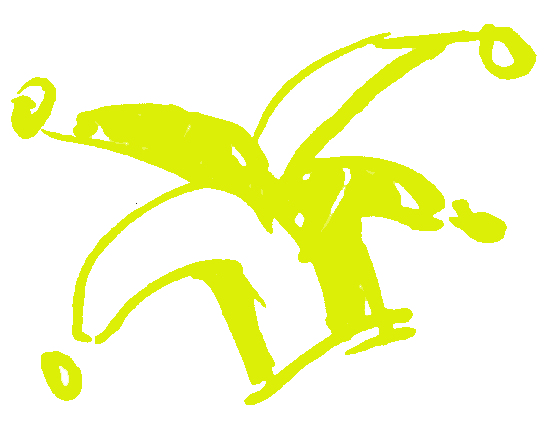 Zondag 14 februari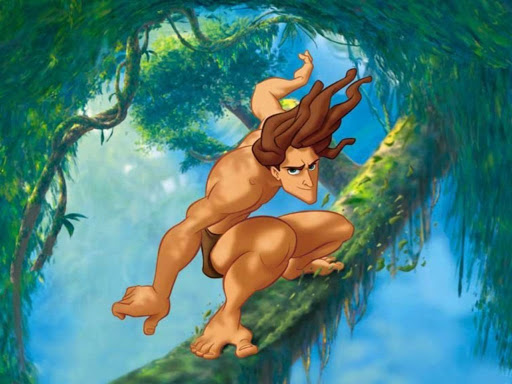 Carnaval-vergaderingMeenemen: Kom verkleed!13u15-16u15Zondag 21 februariJeep-door-de-jungle-vergaderingMeenemen: /13u15-16u15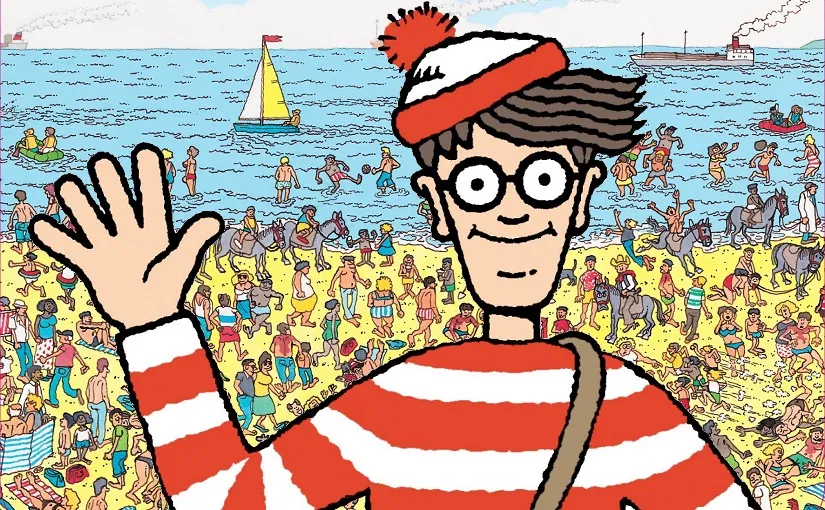 Zondag 28 februariWaar-is-Wally-vergaderingMeenemen: /13u15-16u15Zondag 7 maartSuperhelden-vergaderingMeenemen: /13u15-16u15Zondag 14 maartGekke-uitvinder-vergaderingMeenemen: /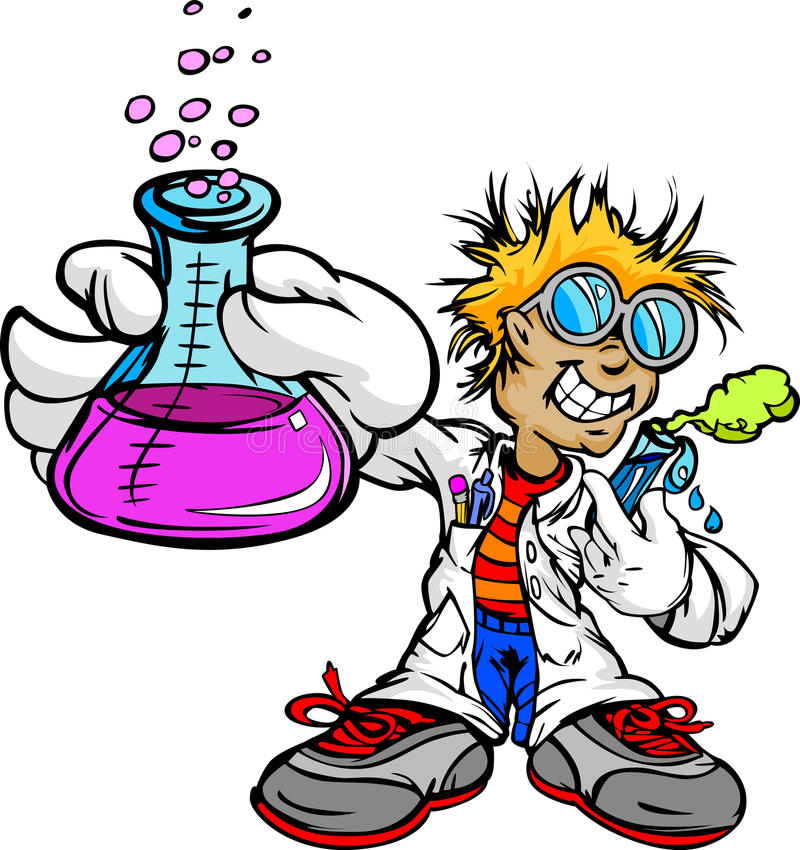 13u15-16u15Welpen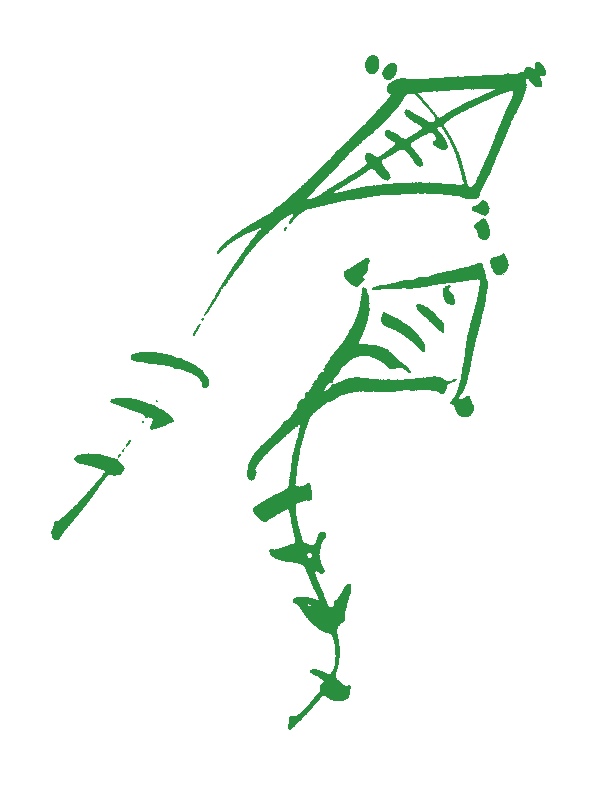 Zondag 14 februariDe bloemetjes en de bijtjes-vergaderingMeenemen: /13u30-16u30Zondag 21 februariThinking-Day-vergaderingMeenemen: /13u30-16u30Zondag 28 februariBladblazer-vergaderingMeenemen: /13u30-16u30Zondag 7 maartDeze-Guy-vergaderingMeenemen: /13u30-16u30Zondag 14 maartDoor-Weer-En-Wind-vergaderingMeenemen: /13u30-16u30Jong-verkenners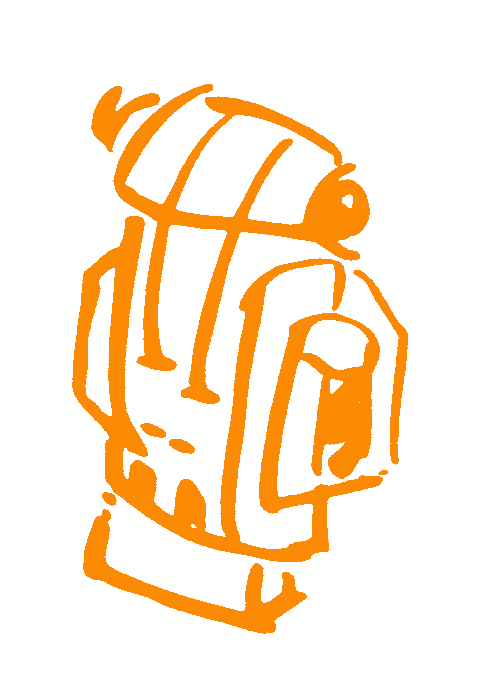 Zondag 14 februariGebraden kip-vergaderingMeenemen: Warme kleren (verplicht buiten)13u45-16u45Zondag 21 februariDe Koekoeksklok-vergaderingMeenemen: Warme kleren (verplicht buiten)13u45-16u45Zondag 28 februari“Leiding, hoe ver is het nog?”-vergaderingMeenemen: Warme kleren (verplicht buiten)13u45-16u45Zondag 7 maartBaantjer-vergaderingMeenemen: Hopelijk is het nu al warmer13u45-16u45Zondag 14 maartTeletijdsmachine-vergaderingMeenemen: /13u45-16u45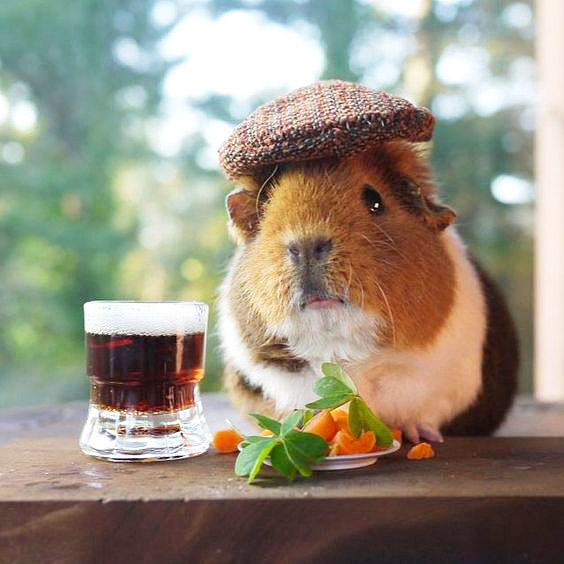 Verkenners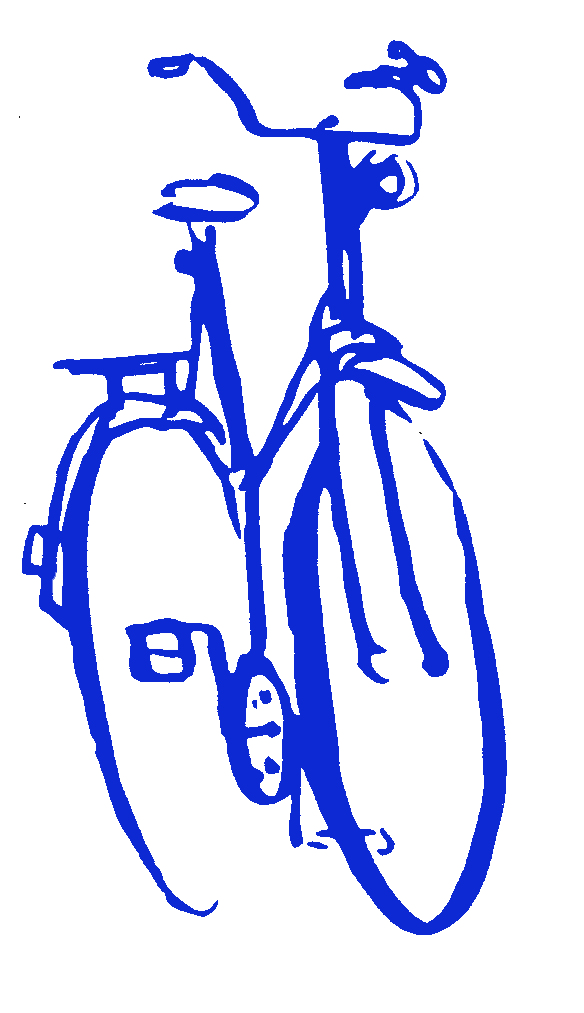 Zondag 14 februariKheb toch helemaal geen vriendin nodig-vergaderingMeenemen: Mondmasker14u-17u00Zondag 21 februariVoor mij een raket ijsje-vergaderingMeenemen: Mondmasker14u-17u00Zondag 28 februariKa Kaaaah ik ben een meeuw-vergaderingMeenemen: Mondmasker14u-17u00Zondag 7 maartDiee schele van Schijndel-vergaderingMeenemen: Mondmasker14u-17u00Zondag 14 maartKale kip kunde toch ni plukken-vergaderingMeenemen: Mondmasker14u-17u00Wie is wie?	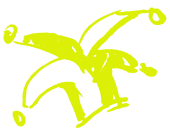 Kapoenenleiding			    kapoenen@scoutspijpelheide.be Thomas Vandebroek					0476/79 35 88  Fenne Ooms 						0470/61 20 90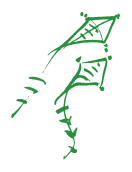 Welpenleiding			        welpen@scoutspijpelheide.be Thibeau Verswyvel Ercolani				0489/89 79 06Tijs Van Hoof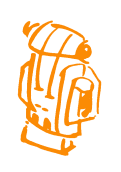 Jongverkennerleiding	      jongverkenners@scoutspijpelheide.be Kenzo Verswyvel Ercolani					0484/56 99 38Keanu Waterschoot 					0483/50 55 38Verkennerleiding		             verkenners@scoutspijpelheide.be 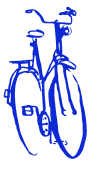 Floris Cre							0492/31 87 60Wietse de Winter						0489/40 17 31Ward Vandebroek						0470/55 50 09	Groepsleiding				     grl@scoutspijpelheide.be 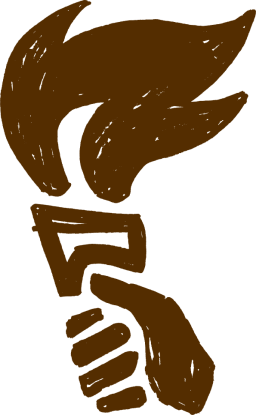 Sebastian Jacobs 						0492/62 52 24Thibeau Verswyvel Ercolani 				0489/89 79 06Floris Cre							0492/31 87 60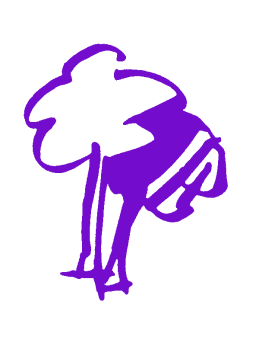 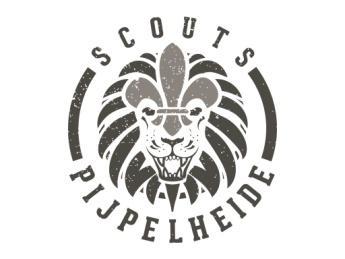 Negenbunders 3, 2221 Booischot (Pijpelheide)
info@scoutspijpelheide.be 